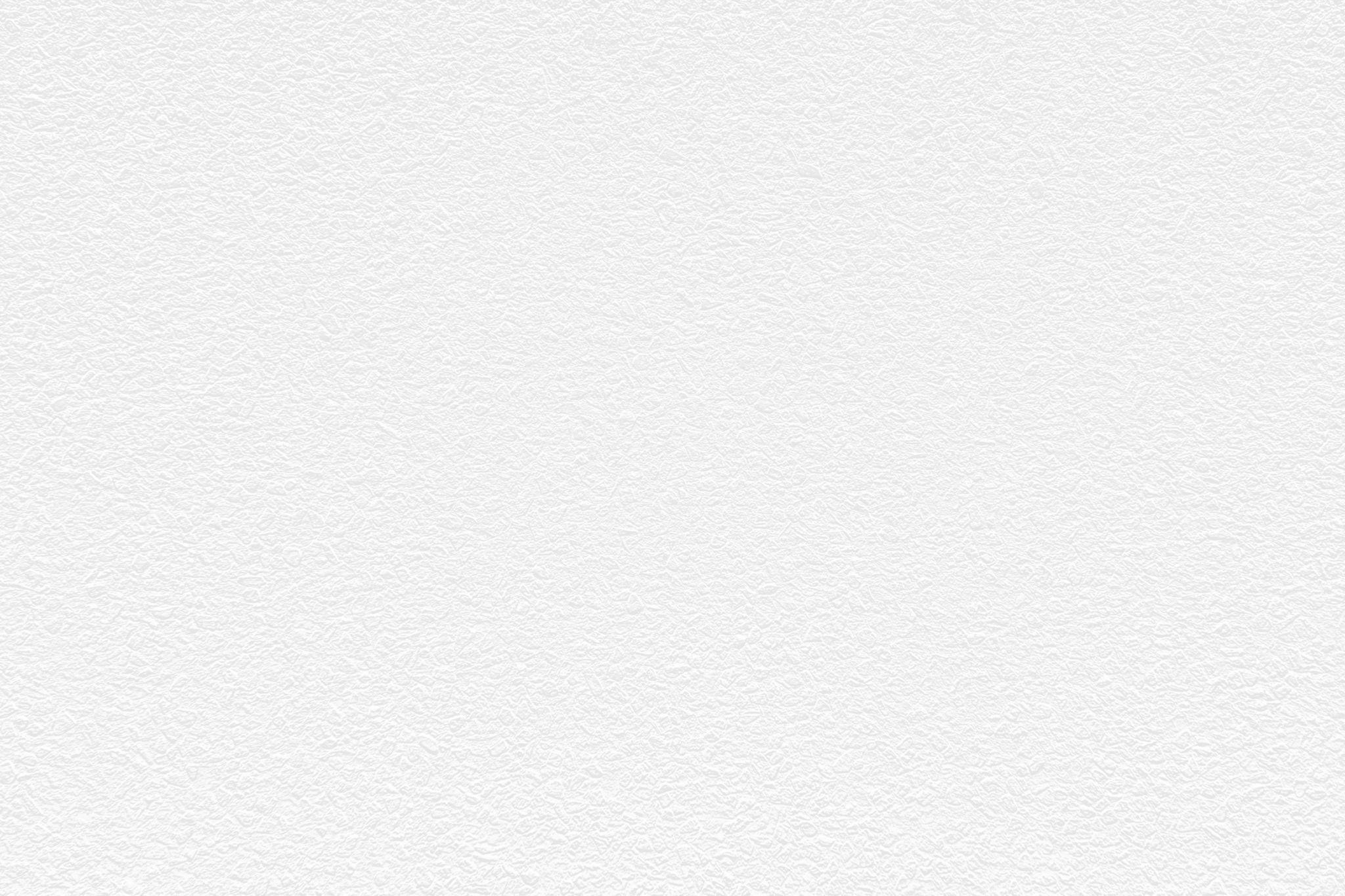 SUBTOTAL $0,00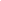 Discount                                                   $0,00Tax Rate                                                    0.00%Shipping                                                   $0,00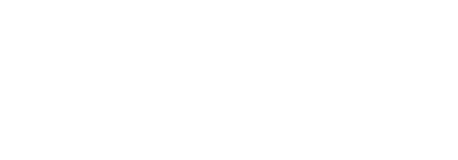 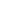 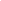 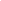 DESCRIPTIONRATEQTYTOTALLorem ipsum dolor00$0,00Lorem ipsum dolor00$0,00Lorem ipsum dolor00$0,00Lorem ipsum dolor00$0,00Lorem ipsum dolor00$0,00Lorem ipsum dolor00$0,00Lorem ipsum dolor00$0,00Lorem ipsum dolor00$0,00Lorem ipsum dolor00$0,00Lorem ipsum dolor00$0,00